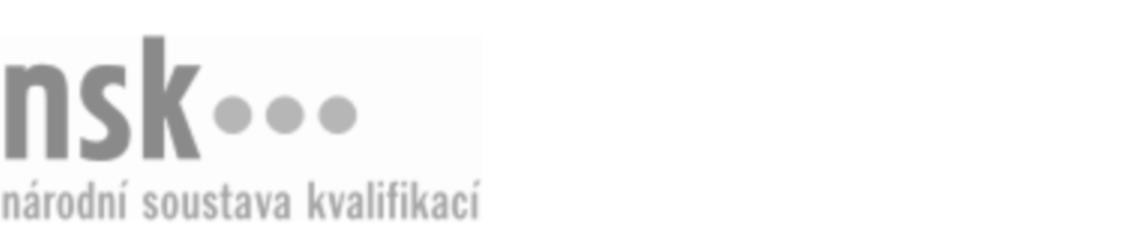 Kvalifikační standardKvalifikační standardKvalifikační standardKvalifikační standardKvalifikační standardKvalifikační standardKvalifikační standardKvalifikační standardKoordinátor/koordinátorka BIM pro projektovou přípravu stavby (kód: 36-191-R) Koordinátor/koordinátorka BIM pro projektovou přípravu stavby (kód: 36-191-R) Koordinátor/koordinátorka BIM pro projektovou přípravu stavby (kód: 36-191-R) Koordinátor/koordinátorka BIM pro projektovou přípravu stavby (kód: 36-191-R) Koordinátor/koordinátorka BIM pro projektovou přípravu stavby (kód: 36-191-R) Koordinátor/koordinátorka BIM pro projektovou přípravu stavby (kód: 36-191-R) Koordinátor/koordinátorka BIM pro projektovou přípravu stavby (kód: 36-191-R) Autorizující orgán:Ministerstvo průmyslu a obchoduMinisterstvo průmyslu a obchoduMinisterstvo průmyslu a obchoduMinisterstvo průmyslu a obchoduMinisterstvo průmyslu a obchoduMinisterstvo průmyslu a obchoduMinisterstvo průmyslu a obchoduMinisterstvo průmyslu a obchoduMinisterstvo průmyslu a obchoduMinisterstvo průmyslu a obchoduMinisterstvo průmyslu a obchoduMinisterstvo průmyslu a obchoduSkupina oborů:Stavebnictví, geodézie a kartografie (kód: 36)Stavebnictví, geodézie a kartografie (kód: 36)Stavebnictví, geodézie a kartografie (kód: 36)Stavebnictví, geodézie a kartografie (kód: 36)Stavebnictví, geodézie a kartografie (kód: 36)Stavebnictví, geodézie a kartografie (kód: 36)Týká se povolání:Kvalifikační úroveň NSK - EQF:666666666666Odborná způsobilostOdborná způsobilostOdborná způsobilostOdborná způsobilostOdborná způsobilostOdborná způsobilostOdborná způsobilostNázevNázevNázevNázevNázevÚroveňÚroveňČtení stavebních výkresů a dokumentaceČtení stavebních výkresů a dokumentaceČtení stavebních výkresů a dokumentaceČtení stavebních výkresů a dokumentaceČtení stavebních výkresů a dokumentace44Navrhování a zásady projektování staveb metodikou BIMNavrhování a zásady projektování staveb metodikou BIMNavrhování a zásady projektování staveb metodikou BIMNavrhování a zásady projektování staveb metodikou BIMNavrhování a zásady projektování staveb metodikou BIM66Příprava projektové dokumentace podle zadávací dokumentace a smlouvy o díloPříprava projektové dokumentace podle zadávací dokumentace a smlouvy o díloPříprava projektové dokumentace podle zadávací dokumentace a smlouvy o díloPříprava projektové dokumentace podle zadávací dokumentace a smlouvy o díloPříprava projektové dokumentace podle zadávací dokumentace a smlouvy o dílo66Využívání strategie OpenBIMVyužívání strategie OpenBIMVyužívání strategie OpenBIMVyužívání strategie OpenBIMVyužívání strategie OpenBIM66Sledování a úpravy grafických a textových produktových informací z katalogů a knihovenSledování a úpravy grafických a textových produktových informací z katalogů a knihovenSledování a úpravy grafických a textových produktových informací z katalogů a knihovenSledování a úpravy grafických a textových produktových informací z katalogů a knihovenSledování a úpravy grafických a textových produktových informací z katalogů a knihoven66Zohlednění a interpretace požadavků na zpracování dokumentace stavby s využitím metodiky BIMZohlednění a interpretace požadavků na zpracování dokumentace stavby s využitím metodiky BIMZohlednění a interpretace požadavků na zpracování dokumentace stavby s využitím metodiky BIMZohlednění a interpretace požadavků na zpracování dokumentace stavby s využitím metodiky BIMZohlednění a interpretace požadavků na zpracování dokumentace stavby s využitím metodiky BIM66Využívání softwarových nástrojů pro tvorbu BIM modeluVyužívání softwarových nástrojů pro tvorbu BIM modeluVyužívání softwarových nástrojů pro tvorbu BIM modeluVyužívání softwarových nástrojů pro tvorbu BIM modeluVyužívání softwarových nástrojů pro tvorbu BIM modelu66Zabezpečení dat před zneužitím a zničenímZabezpečení dat před zneužitím a zničenímZabezpečení dat před zneužitím a zničenímZabezpečení dat před zneužitím a zničenímZabezpečení dat před zneužitím a zničením44Komunikace se spolupracovníky a poskytování poradenské činnosti při projektové přípravě stavbyKomunikace se spolupracovníky a poskytování poradenské činnosti při projektové přípravě stavbyKomunikace se spolupracovníky a poskytování poradenské činnosti při projektové přípravě stavbyKomunikace se spolupracovníky a poskytování poradenské činnosti při projektové přípravě stavbyKomunikace se spolupracovníky a poskytování poradenské činnosti při projektové přípravě stavby66Koordinátor/koordinátorka BIM pro projektovou přípravu stavby,  29.03.2024 11:00:40Koordinátor/koordinátorka BIM pro projektovou přípravu stavby,  29.03.2024 11:00:40Koordinátor/koordinátorka BIM pro projektovou přípravu stavby,  29.03.2024 11:00:40Koordinátor/koordinátorka BIM pro projektovou přípravu stavby,  29.03.2024 11:00:40Strana 1 z 2Strana 1 z 2Kvalifikační standardKvalifikační standardKvalifikační standardKvalifikační standardKvalifikační standardKvalifikační standardKvalifikační standardKvalifikační standardPlatnost standarduPlatnost standarduPlatnost standarduPlatnost standarduPlatnost standarduPlatnost standarduPlatnost standarduStandard je platný od: 07.04.2021Standard je platný od: 07.04.2021Standard je platný od: 07.04.2021Standard je platný od: 07.04.2021Standard je platný od: 07.04.2021Standard je platný od: 07.04.2021Standard je platný od: 07.04.2021Koordinátor/koordinátorka BIM pro projektovou přípravu stavby,  29.03.2024 11:00:40Koordinátor/koordinátorka BIM pro projektovou přípravu stavby,  29.03.2024 11:00:40Koordinátor/koordinátorka BIM pro projektovou přípravu stavby,  29.03.2024 11:00:40Koordinátor/koordinátorka BIM pro projektovou přípravu stavby,  29.03.2024 11:00:40Strana 2 z 2Strana 2 z 2